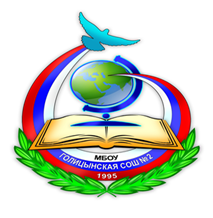 МУНИЦИПАЛЬНОЕ БЮДЖЕТНОЕОБЩЕОБРАЗОВАТЕЛЬНОЕ УЧРЕЖДЕНИЕГОЛИЦЫНСКАЯ СРЕДНЯЯ ОБЩЕОБРАЗОВАТЕЛЬНАЯ ШКОЛА №2УТВЕРЖДАЮДиректор  МБОУ Голицынскойсредней общеобразовательной школы №2___________ О.В. Яковлева«10»  апреля  2024 г.                План  мероприятий на 27.04.2024г.в рамках Всероссийской акции «День добрых дел»№ВремяМБОУ Голицынская СОШ №2МБОУ Голицынская СОШ №2МБОУ Голицынская СОШ №2МБОУ Голицынская СОШ №2МБОУ Голицынская СОШ №2Большевяземская школаБольшевяземская школаБольшевяземская школаБольшевяземская школаБольшевяземская школа№ВремяНазвание активностейНазвание мероприятияМесто проведенияКлассОтветственныйНазвание активностейНазвание мероприятияМесто проведенияКлассОтветственный19.00СпортРодительская активность «Здоровье в порядке спасибо зарядке!»Стадион МБОУ Голицынской СОШ №21АГурова О.В.Никитина О.В.ЭкскурсииЭкскурсия на производство «ЭКО-НИВА»Ферма «ЭКО –НИВА»1вКонухина А.А.29.00СпортРодительская активность «Здоровье в порядке спасибо зарядке!»Стадион МБОУ Голицынской СОШ №21БПашкова С.В.ЭкскурсииЭкскурсия на производство «ЭКО-НИВА»Ферма «ЭКО –НИВА»     2бПонамарева Н.И.39.00СпортРодительская активность «Здоровье в порядке спасибо зарядке!»Стадион МБОУ Голицынской СОШ №21ВКопцева В.И.ЭкскурсииЭкскурсия в Голицынскую Пожарную часть №245Родительская активность Борисова В. Голицынская пожарная часть №2455б	Сулимчик Е.А.49.00Экскурсия«Музей военной формы»                            Дом офицеровг.Краснознаменскг.Краснознаменск1ГСиница Л.А.ЭкскурсииЭкскурсия в Голицынскую Пожарную часть №245Родительская активность Борисова В. Голицынская пожарная часть №2455вАнтонова Н.В.510.00СпортСемейные старты «Папа, мама, я – спортивная семья»Спортивный залМБОУ Голицынской СОШ №22АГурова О.В.Фигель С.И.ЭкскурсииЭкскурсия в ЭТНОМИРЭТНОМИР7аМанаенкова Т.И.610.00СпортСемейные старты «Папа, мама, я – спортивная семья»Спортивный залМБОУ Голицынской СОШ №22БХрущёва Н.М.ЭкскурсииЭкскурсия в ЭТНОМИРЭТНОМИР7бТренина Е.В.710.00СпортСемейные старты «Папа, мама, я – спортивная семья»Спортивный залМБОУ Голицынской СОШ №22ВШмелёва Н.Е.ЭкскурсииЭкскурсия в ЭТНОМИРЭТНОМИР7вКартавцева И.Ю.810.00СпортСпортивный турнир по волейболуСпортивный зал МБОУ Голицынской СОШ №28АЛукина А.А.Физический трудЭкологический квиз «Удивительная шляпка»МАУК ЦДК
«Новое поколение»1аБогданова Т.В.910.00СпортСпортивный турнир по волейболуСпортивный зал МБОУ Голицынской СОШ №28БГайдук К.В..Физический трудЭкологический квиз «Удивительная шляпка»МАУК ЦДК
«Новое поколение»1бЗубкова Н.А.1010.00СпортСпортивный турнир по волейболуСпортивный зал МБОУ Голицынской СОШ №28ВБазина И.А.Физический трудБлагоустройство памятников ВОВ на территории Больших Вяземр.п.Большие Вязёмы8аЕлисова Н.А.11СпортСпортивное мероприятие «Кросс Победы»При поддержке САУ ФСЦ «Кубинка» Бейко О.Г.Стадионул. Институт3аКононенко О.В.12СпортСпортивное мероприятие «Кросс Победы»При поддержке САУ ФСЦ «Кубинка» Бейко О.Г.Стадионул. Институт3бВеретенникова О.А.1310.00Физический трудМастер-класс по декоративно-прикладному творчеству «Моя семья»ТТР «Созвездие»3АИлларионова Л.В.СпортСпортивное мероприятие «Кросс Победы»При поддержке САУ ФСЦ «Кубинка» Бейко О.Г.Стадионул. Институт3вПугач О.А.1410.00ЭкскурсииЭкскурсия в Парк Патриотг.Кубинка6АНикитенко Н.В.1510.00ЭкскурсииЭкскурсия в Парк Патриотг.Кубинка6БКиракосян К.С.1610.00ЭкскурсииЭкскурсия в Парк Патриотг.Кубинка6ГПрокопович И.М.1710.00ЭкскурсииВстреча с интересными людьми с Трофимовой Т.Л.«Презентация Голицынского альманаха  в музее»Музей МБОУ Голицынской СОШ №210Терновых Н.Л.1811.00Физический трудСемейный ТРУДОКВЕСТБиблиотека г.Голицыно3БЛукьянова И.Д.ЭкскурсииПосещение Преображенского Храма села Большие Вязёмыр.п. Большие Вяземы5аПроценко И.Л.1911.00ЭкскурсияЦентральный пограничный музей ФСБ РФг.Москва3ВКекова Н.А.2011.00ЭкскурсияЦентральный пограничный музей ФСБ РФг.Москва4ВЩербакова О.Г.2111.00ЭкскурсияЦентральный пограничный музей ФСБ РФг.Москва5БМалькова Ю.А.2211.00СпортИгровая конкурсная программа для всей семьи «Вместе весело шагать в Первомай»Парк героев  1812 г.г.Голицыно3ГФёдорова Е.Ю.2311.00ЭкскурсияОбзорная экскурсия в г.Звенигородг.Звенигород4АВахрушева М.С.2411.00СпортИгровая конкурсная программа для всей семьи «Вместе весело шагать в Первомай»Парк героев  1812 г.г.Голицыно4БШилова Д.В.2511.00Физический труд«Чистый двор для дошколят»Детский сад №627АВдовин И.И.2611.00Физический труд«Чистый двор для дошколят»Детский сад №627ГКатенина И.В.2711.00ЭкскурсииМастер-класс по плетению маскировочных сетей на СВОФонд «Добрые сердца г.Голицыно»7ВДудкина Н.В.2811.00ЭкскурсииМастер-класс по плетению маскировочных сетей на СВОФонд «Добрые сердца г.Голицыно»7ББабурина Е.В.2912.00ЭкскурсииЭкскурсия в музей Голицынского Пограничного Института ФСБ РФГПИ ФСБ РФ г.Голицыно5ВОсипов Н.В.СпортСпортивное мероприятие «Кросс Победы»При поддержке САУ ФСЦ «Кубинка» Бейко О.Г.Стадионул. Институт4бКононенко О.В.3012.00ЭкскурсииЭкскурсия в музей Голицынского Пограничного Института ФСБ РФГПИ ФСБ РФ г.Голицыно5АСуровцева Т.И.СпортСпортивное мероприятие «Кросс Победы»При поддержке САУ ФСЦ «Кубинка» Бейко О.Г.Стадионул. Институт4аАбрашина Г.Е.3112.00ЭкскурсииЭкскурсия на ЗаставуГПИ ФСБ РФГПИ ФСБ РФ г.Голицыно5ГЗаика О.А.СпортСпортивное мероприятие «Кросс Победы»При поддержке САУ ФСЦ «Кубинка» Бейко О.Г.Стадионул. Институт4вПетухова Т.Н.3212.00Физический трудМастер-класс по декоративно-прикладному творчеству «Моя семья»ТТР «Созвездие»2ГТолокнёва О.А.Физический трудФестиваль птиц(экологическая викторина)МАУК ЦДК
«Новое поколение»2аСеменова В.М.3312.00ЭкскурсияСемейный киносеансККЗ «Октябрь»1-11РодителиФизический трудФестиваль птиц(экологическая викторина)МАУК ЦДК
«Новое поколение»2вДубовая И.А.3412.00СпортШахматный турнирМБОУ Голицынская СОШ №21-4Шмелёва Н.Е.СпортСпортивно-игровая программа « Спорт любить – сильным и здоровым быть»Парк Героев 8бГрабаровская О.В.3512.00СпортВикторина «Знатоки ПДД»МБОУ Голицынская СОШ №21-4Копцева В.И.СпортСпортивно-игровая программа « Спорт любить – сильным и здоровым быть»Парк Героев 8вМартишина А.С.3613.00Физический трудИзготовление пасхальных наборов для участников СВОРодительская активность Козловой Е.В.БиблиотекаБольших Вязем 6аСоколова А.Е.3713.00Физический трудИзготовление пасхальных наборов для участников СВОРодительская активность Козловой Е.В.БиблиотекаБольших Вязем 6бСержанова П.Ю.3813.00Физический трудИзготовление пасхальных наборов для участников СВОРодительская активность Козловой Е.В.БиблиотекаБольших Вязем 6вЗайцева О.Ю.3914.00СпортТоварищеский матч по баскетболу среди учащихся старшей школыСтадион п. Институт 10аМакешина И.Г.4015.00Экскурсия Экскурсия в Оружейную палату г.Москва6ВТимошенко О.А.№ВремяДетский сад-41Детский сад-41Детский сад-41Детский сад-41Детский сад-41Детский сад-62Детский сад-62Детский сад-62Детский сад-62Детский сад-62Детский сад -85Детский сад -85Детский сад -85Детский сад -85Детский сад -85№ВремяНазвание активностейНазвание мероприятияМесто проведенияГруппаОтветственныйНазвание активностейНазвание мероприятияМесто проведенияКлассОтветственныйНазвание активностейНазвание мероприятияМесто проведенияКлассОтветственный110.00-11.00Физический трудВесенний субботник«Чистый сад»Территория детского сада 41Старшая, подготовительнаяВоспитатели группФизический трудВесенний субботник«Чистый сад»Территория детского сада 62Старшая, подготовительнаяВоспитатели группФизический трудВесенний субботник«Чистый сад»Территория детского сада 85Старшая, подготовительнаяВоспитатели групп211.00-12.00СпортСпортивный праздник«Веселые старты»Территория детского сада 41Все группыВоспитатели групп, инструктор по физическому воспитаниюСпортСпортивный праздник«Веселые эстафеты»Территория детского сада 62Все группыВоспитатели групп, инструктор по физическому воспитаниюСпортСпортивный праздник«Веселые старты»Территория детского сада 85Все группыВоспитатели групп, инструктор по физическому воспитанию